Foundation Training Job Description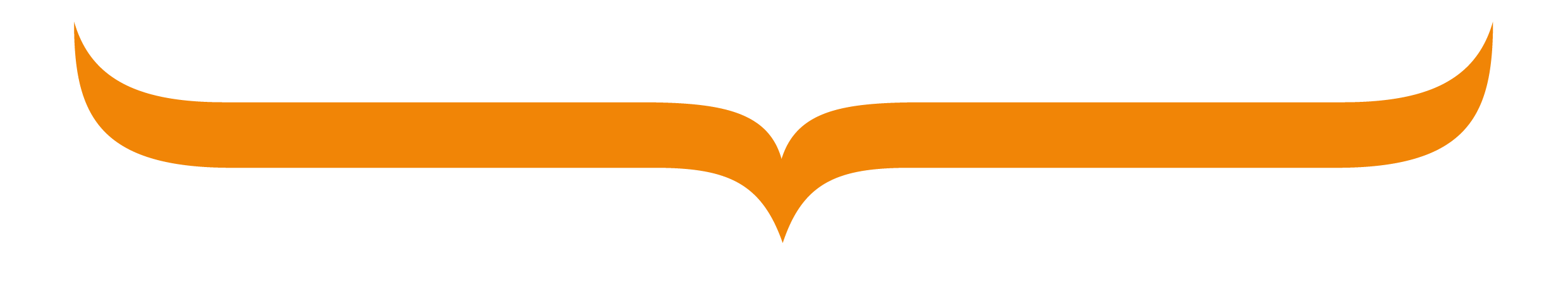 It is important to note that this description is a typical example of your placement and may be subject to change.GradeF2PlacementCardiothoracic SurgeryDepartmentThe Department of Cardiothoracic Surgery at Castle Hill Hospital is a tertiary referral centre covering an extended population of 1.3 million people, and a local population of approximately 650,000. It provides the full diagnostic and treatment for all acute and chronic adult cardiac and thoracic conditions. The surgical services works closely with Cardiology in an integrated purpose built, state of the art £45 million DOH funded Centre for Cardiology and Cardiothoracic Surgery which opened in 2009. This has 3 dedicated Cardiothoracic Theatres, Outpatient Department and Ward 27 with 12 High Observation Bay (HOB) beds with access to a 12 beded ITU. We also work very closely with the Respiratory department in the care of cancer patients and benign lung disease.The type of work to expect and learning opportunitiesTo build upon undergraduate education.To gain experience and familiarity in dealing with a wide variety of medical conditions.To develop the skills of history taking, physical examination, appropriate investigation and rational prescribing.  To master several basic medical techniques.To improve communication skills with patients, relatives and colleagues.To develop skills in managing time and conflicting priorities.At the end of the four month period the FY2 will have obtained experience in the following:Diagnosing a wide range of common Cardiothoracic conditionsTreatment of a wide range of common Cardiothoracic conditionsManagement of a wide range of common Cardiothoracic conditions and related complicationsTrainees will be given audit topics to prepare at the start of their work in the department.Where the placement is basedCastle Hill HospitalEducational and Clinical Supervisor(s) for the placementWill be allocated when you join the training programme.Main duties of the placementThe F2 doctors will be responsible for the first on-call to the ward patients. The post-holder will attend ward rounds and be expected to implement the decisions from those rounds. The post-holder will be responsible for the admission of the elective and urgent patients and the post-operative care of cardiothoracic patients on the ward but have opportunities to attend clinics, theatre and regular teaching sessions.The rota is a full shift rota with cross cover for Cardiology and the F2 will be expected to cover Cardiology as well as Cardiothoracic Surgery for out of hours. There is resident middle grade Cardiology and Cardiothoracic Surgery as well as Anaesthetic cover in addition to an Outreach Service. The average contracted hours must not be exceeded. However, in exceptional circumstances, practitioners in the grades of Senior Registrar, Specialist Registrar, Core Medical Trainee and Foundation Doctors shall be expected to cover for the occasional brief absence of colleagues as far as is practicable. Sick colleagues will normally be covered only for short periods of absence.In addition practitioners will be prepared to perform duties in occasional emergencies and unforeseen circumstances without additional remuneration but may be granted time off in lieu at the discretion of the employing trust. Commitments arising in such circumstances are, however, exceptional and the practitioner should not be required to undertake work of this kind for prolonged periods or on a regular basis.Typical working pattern in this placementThe normal shift is from 8am to 5pm and includes typical working pattern in this post e.g. ward rounds, clinics and theatre sessions.Out of hours work could be to cover Cardiology and Cardiothoracic Surgery and will be reflected in your work schedule with adequate notice.EmployerHull University Teaching Hospitals NHS Trust